CORONA REGISTRATIE- EN AANMELDFORMULIER SV URK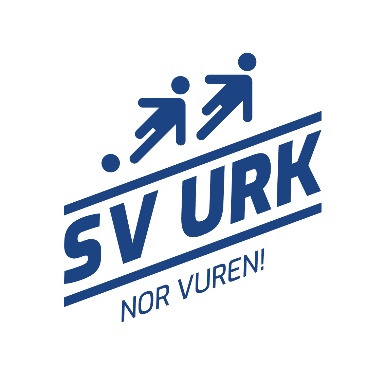 Hartelijk dank voor je medewerking. WEDSTRIJDUrk – Noordscheschut 28 augustus 2021 15:00NAAM & VOORLETTERSAANTAL PERSONENTELEFOONNUMMERIk verklaar bekend te zijn met de 1,5e meter afspraken en mij eraan te houden:JANEEGezondheidsvragen:Heb je koorts, verkoudheids-, hoest- en/of benauwdheidsklachten?JANEEHeb je op dit moment een huisgenoot met koorts en/of benauwdheidsklachten?JANEEHeb je het coronavirus gehad en is dit de afgelopen 7 dagen vastgesteld?JANEEHeb je een huisgenoot/gezinslid met het coronavirus en heb je de afgelopen 14 dagen contact met hem/haar gehad terwijl hij/zij nog klachten had?JANEE